別記様式（第4条関係）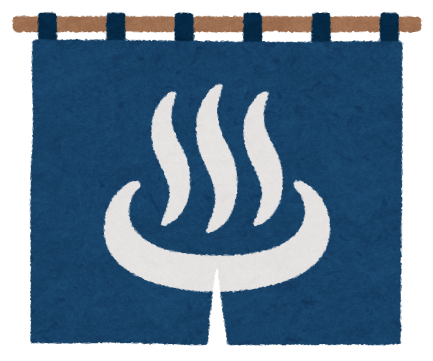 令和　　　年　　　月　　　日浜田市長　　　　　様敬老入浴券交付申請書兼請求書敬老入浴券の交付を受けたいので、入浴券に関する注意事項に同意し、次のとおり浜田市敬老入浴券交付事業実施要綱第4条第1項の規定により申請及び請求をします。【入浴券に関する注意事項】（1）　1冊当たり6回分の入浴券が使用できます。（2）　入浴券は、申請者本人と同行する者1名に限り利用することができます。（3）　入浴券の偽造、他人への譲渡及び転売は、禁止します。（4）　不正に使用した場合は、入浴券の返還及び不正使用等相当額の弁償をしていただきます。（5）　入浴券は、払戻し及び再交付をしません。※　申請手続等の際に、申請者又は代理人の身分を証明する書類を提示してください。市役所使用欄（以下は記入不要です。）申請者ふりがな生年月日明 ・ 大 ・ 昭年 　  月   　日生（　　　　歳）明 ・ 大 ・ 昭年 　  月   　日生（　　　　歳）申請者氏　名（自書でない場合は、押印が必要です。）（自書でない場合は、押印が必要です。）生年月日明 ・ 大 ・ 昭年 　  月   　日生（　　　　歳）明 ・ 大 ・ 昭年 　  月   　日生（　　　　歳）申請者住　所浜田市　　　　町浜田市　　　　町電話番号　　　　―　　　　―入浴券申請冊数納付金額納付金額納付金額納付金額領収書入浴券冊合計冊数(　　　)冊×1,000円＝　　　　円(　　　)冊×1,000円＝　　　　円(　　　)冊×1,000円＝　　　　円要・不要窓口に来られた同一世帯の方窓口に来られた同一世帯の方かな氏名委　　任　　状浜田市長　様委任者（申請者本人）　　　　　　　　　　　　　　㊞　　私は、次の者を代理人と定め、浜田市敬老入浴券の交付申請等の手続及びその受領の権限を委任します。※　申請者本人又は申請者と同一世帯の者以外の者が申請手続等をする場合は、この委任状（申請者本人が記入押印したもの）が必要です。本人確認台帳上限券番号受領担当台帳記載保・免・個他(　　　)No.保・免・個他(　　　)No.